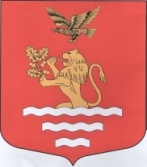 МУНИЦИПАЛЬНЫЙ СОВЕТМУНИЦИПАЛЬНОЕ ОБРАЗОВАНИЕМУНИЦИПАЛЬНЫЙ ОКРУГЧКАЛОВСКОЕСАНКТ-ПЕТЕРБУРГАул. Большая Зеленина, д. 20, Санкт-Петербург, 197110тел/факс: (812) 230-94-87, www.mo-chkalovskoe.ru; e-mail:mo-chkalovskoe@yandex.ruРЕШЕНИЕ 18 февраля 2014  года                                                                                         № 2/2О ликвидации Муниципального унитарного предприятия социально экономического развития «Островное» Муниципального образования муниципальный округ Чкаловское . 	В соответствии с Гражданским кодексом Российской Федерации, Федеральным законом от 14.11.2002 года N 161-ФЗ "О государственных и муниципальных унитарных предприятиях", руководствуясь Законом Санкт-Петербурга от 23.09.2009 N 420-79 "Об организации местного самоуправления в Санкт-Петербурге",  Уставом Муниципального образования муниципальный округ Чкаловское, Муниципальный  Совет решил: 1. Ликвидировать Муниципальное унитарное предприятие социально-экономического развития «Островное» Муниципального образования муниципальный округ Чкаловское .2. Определить основание для ликвидации Муниципального унитарного предприятия социально-экономического развития «Островное» Муниципального образования муниципальный округ Чкаловское - решение уполномоченного органа (Муниципального Совета Муниципального образования муниципальный округ Чкаловское).3. Для проведения ликвидации Муниципального унитарного предприятия социально-экономического развития «Островное» Муниципального образования муниципальный округ Чкаловское  назначить ликвидационную комиссию в составе:4. Установить порядок ликвидации Муниципального унитарного предприятия социально-экономического развития «Островное» Муниципального образования муниципальный округ Чкаловское:4.1. Ликвидационная комиссия помещает в журнале "Вестник государственной регистрации" публикацию о ликвидации Муниципального унитарного предприятия социально-экономического развития «Островное» Муниципального образования муниципальный округ Чкаловское и о порядке и сроке заявления требований его кредиторами. Этот срок не может быть менее двух месяцев с момента публикации о ликвидации.4.2. Ликвидационная комиссия принимает меры к выявлению кредиторов и получению дебиторской задолженности, а также письменно уведомляет кредиторов о ликвидации Муниципального унитарного предприятия социально-экономического развития «Островное» Муниципального образования муниципальный округ Чкаловское.4.3. После окончания двухмесячного срока со дня публикации о ликвидации Муниципальное унитарное предприятие социально-экономического развития «Островное» Муниципального образования муниципальный округ Чкаловское, установленного для предъявления требований кредиторами, ликвидационная комиссия составляет промежуточный ликвидационный баланс, который содержит сведения о составе имущества Муниципальное унитарное предприятие социально-экономического развития «Островное» Муниципального образования муниципальный округ Чкаловское, перечне предъявленных кредиторами требований, а также о результатах их рассмотрения.Промежуточный ликвидационный баланс утверждается главой Муниципального образования муниципальный округ Чкаловское. Глава Муниципального образования муниципальный округ Чкаловское уведомляет Межрайонную инспекцию федеральной налоговой службы России № 15 по Санкт-Петербургу о составлении промежуточного ликвидационного баланса.4.4. Если имеющиеся у Муниципального унитарного предприятия социально-экономического развития «Островное» Муниципального образования муниципальный округ Чкаловское денежные средства недостаточны для удовлетворения требований кредиторов, ликвидационная комиссия осуществляет продажу его имущества с публичных торгов в порядке, установленном для исполнения судебных решений.4.5. Выплата денежных сумм кредиторам Муниципального унитарного предприятия социально-экономического развития «Островное» Муниципального образования муниципальный округ Чкаловское производится ликвидационной комиссией в порядке очередности, установленной статьей 64 Гражданского кодекса Российской Федерации, в соответствии с промежуточным ликвидационным балансом, начиная со дня его утверждения, за исключением кредиторов третьей и четвертой очереди, выплаты которым производятся по истечении месяца со дня утверждения промежуточного ликвидационного баланса.4.6. После завершения расчетов с кредиторами ликвидационная комиссия составляет ликвидационный баланс, который утверждается Главой Муниципального образования муниципальный округ Чкаловское .4.7. Оставшееся после удовлетворения требований кредиторов имущество Муниципального унитарного предприятия социально-экономического развития «Островное» Муниципального образования муниципальный округ Чкаловское передается в Муниципальный Совет Муниципального образования муниципальный округ Чкаловское.4.8. В случае, если при проведении ликвидации Муниципальное унитарное предприятие социально-экономического развития «Островное» Муниципального образования муниципальный округ Чкаловское стало отвечать признакам неплатежеспособности и (или) признакам недостаточности имущества, ликвидационная комиссия должника обязана обратиться в арбитражный суд с заявлением должника в течение десяти дней с момента выявления каких-либо из указанных признаков.4.9. Ликвидация Муниципального унитарного предприятия социально-экономического развития «Островное» Муниципального образования муниципальный округ Чкаловское считается завершенной, а Муниципальное унитарное предприятие социально-экономического развития «Островное» Муниципального образования муниципальный округ Чкаловское - прекратившим свое существование после внесения об этом записи в Единый государственный реестр юридических лиц. 5. Ликвидационной комиссии Муниципального унитарного предприятия социально-экономического развития «Островное» Муниципального образования муниципальный округ Чкаловское осуществить необходимые мероприятия и юридические действия, связанные с ликвидацией предприятия, в порядке и сроки, установленные гражданским законодательством Российской Федерации. 6. Установить срок проведения ликвидационных мероприятий до  31.08.2014г. 7. Настоящее Решение подлежит обязательному направлению в Межрайонную инспекцию федеральной налоговой службы № 15 России по Санкт-Петербургу в трехдневный срок со дня принятия, для внесения в Единый государственный реестр юридических лиц сведения о том, что Муниципальное унитарное предприятие социально-экономического развития «Островное» находится в процессе ликвидации. 8. Настоящее решение подлежит обязательному опубликованию  в ближайшем номере газеты «На Островах и рядом» и размещению в сети интернет на официальном сайте www.mo-chkalovskoe.ru. 9. Настоящее решение вступает в силу с момента его принятия. 10. Контроль за выполнением данного решения оставляю за собой.Председатель Муниципального Совета -Глава Муниципального образования    муниципальный округ     Чкаловское                                                                               Н.Л. МартиновичПредседатель комиссии:Председатель комиссии:Липин В.В.- заместитель главы Местной Администрации Муниципального образования муниципальный округ ЧкаловскоеЧлены комиссии:Члены комиссии:Григорьева Н.В.- главный бухгалтер Муниципального Совета Муниципального образования муниципальный округ ЧкаловскоеКупченко С.М. Председатель Контрольно-ревизионной Комиссии Муниципального Совета Муниципального образования муниципальный округ ЧкаловскоеОсовский С.В.- руководитель структурного подразделения по организационно-правовым вопросам Местной Администрации Муниципального образования муниципальный округ ЧкаловскоеНовицкий А.С. - помощник Главы Муниципального образования муниципальный округ Чкаловское 